(様式第６号)　　　　　　　　　　　　　　　　　　　　　　　　　　　　　　　　　　　　　　　　岡山市特定医療（指定難病）支給申請書（償還払用）岡山市長　様　岡山市特定医療費支給認定実施要綱第８条第２項の規定により別紙（診療報酬等領収証明書）の内容について、次のとおり申請します。また償還払いの支給の決定に必要な、受給者の健康保険高額療養費の支給額、特定医療費の支払額等について市が医療保険者、指定医療機関に調査すること及び情報提供を受けることに同意します。なお、償還金は、次の口座にお振り込みください。（申請者）　　　　　　　　　　　　　　　　　　　　　　　　　　　　　　　　年　　　月　　　日※口座名義人は、申請者と同一人になります。（患　者）【申請にあたっての注意事項】　１ 診療報酬等領収証明書は、指定医療機関に証明をもらってください。（指定医療機関ごとに１枚作成）　２ 診療報酬等領収証明書は、医療機関の領収書で代用することはできません。　３ 支給認定期間内の指定難病に係る医療費及び介護保険制度に基づくサービス費が支払いの対象になります。　　　（入院時の食事療養費・生活療養費は対象となりません。）　４ 自己負担上限額確認のため、全ての指定医療機関の証明書がそろってから申請をしてください。　　 別々に申請された場合、その度ごとに負担上限月額までを差し引いた額をお支払いします。　５ 高額療養費制度該当者で、限度額適用認定証等(医療・介護)をお持ちの方はコピーを添付してください。　   高額療養費制度で払戻を受けることができる医療費は、この申請に含むことはできません。　 　※ 高額療養費制度の詳細については、ご加入の各医療保険の保険者にお問い合わせください。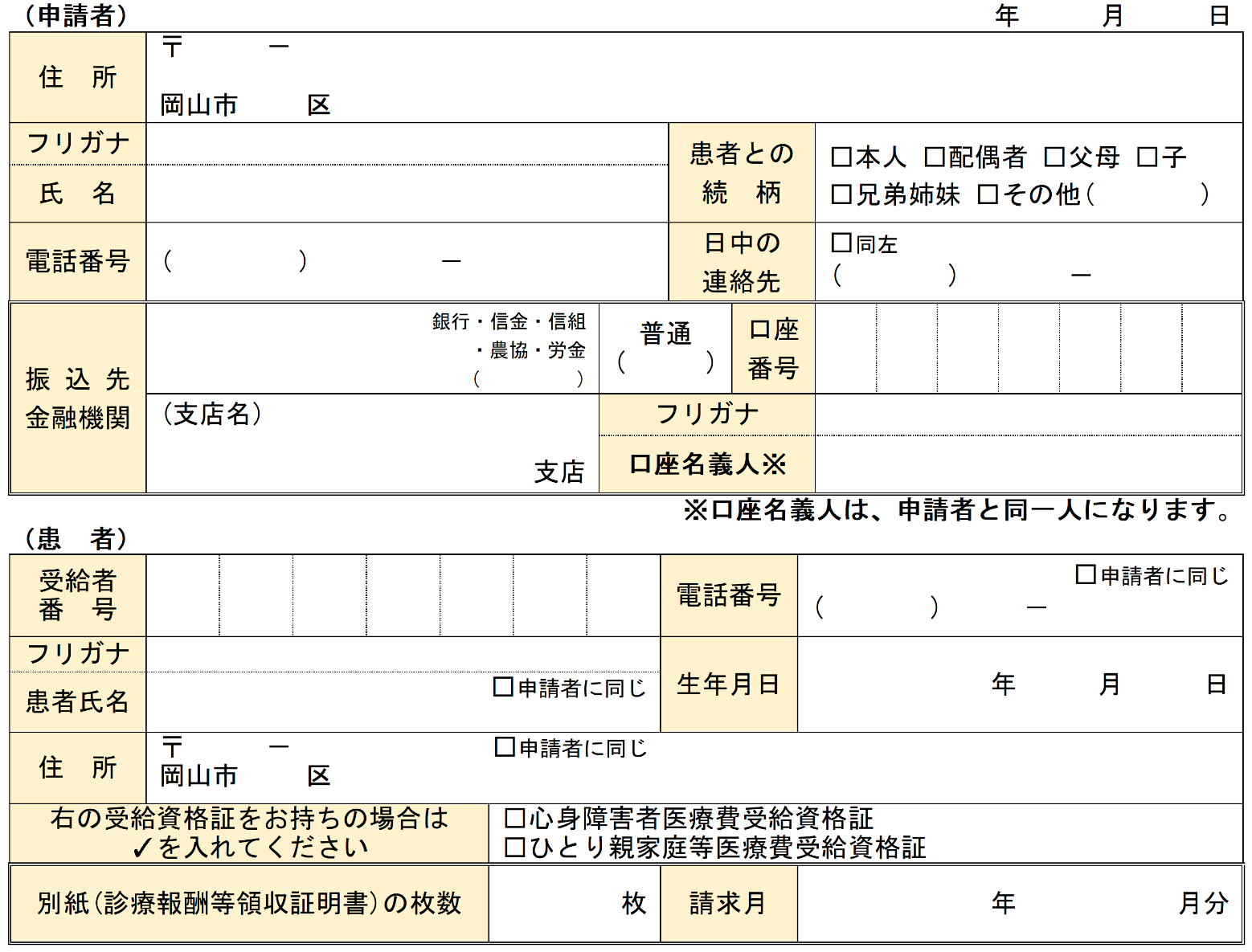 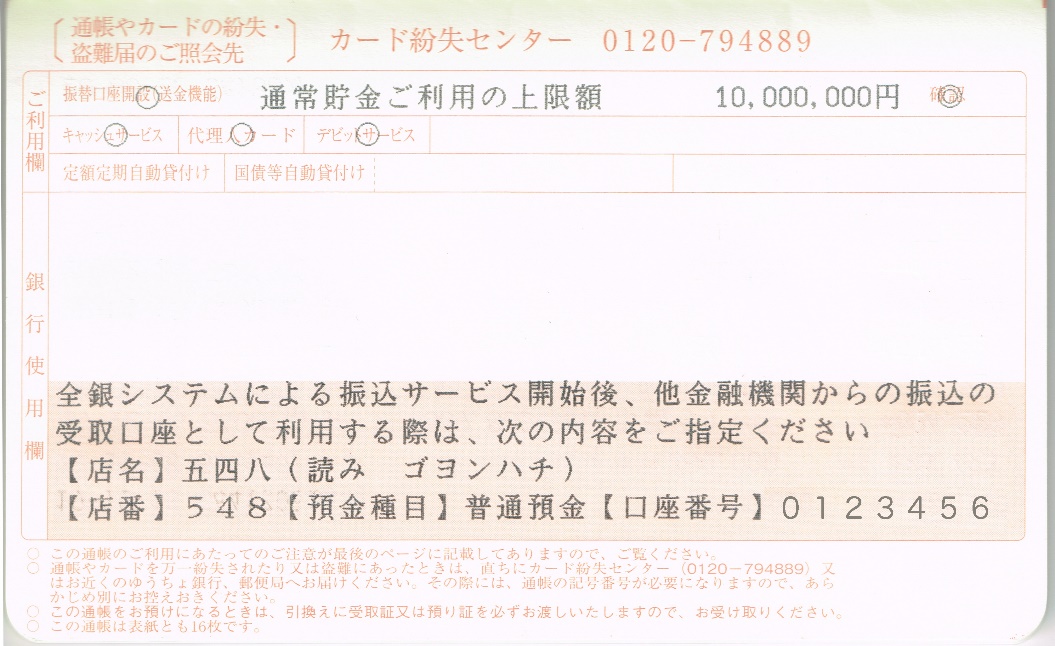 住　所〒　　　－岡山市 　　区〒　　　－岡山市 　　区〒　　　－岡山市 　　区〒　　　－岡山市 　　区〒　　　－岡山市 　　区〒　　　－岡山市 　　区〒　　　－岡山市 　　区〒　　　－岡山市 　　区〒　　　－岡山市 　　区〒　　　－岡山市 　　区〒　　　－岡山市 　　区フリガナ患者との続　柄患者との続　柄□本人 □配偶者 □父母 □子□兄弟姉妹 □その他(　　　　)□本人 □配偶者 □父母 □子□兄弟姉妹 □その他(　　　　)□本人 □配偶者 □父母 □子□兄弟姉妹 □その他(　　　　)□本人 □配偶者 □父母 □子□兄弟姉妹 □その他(　　　　)□本人 □配偶者 □父母 □子□兄弟姉妹 □その他(　　　　)□本人 □配偶者 □父母 □子□兄弟姉妹 □その他(　　　　)□本人 □配偶者 □父母 □子□兄弟姉妹 □その他(　　　　)氏　名患者との続　柄患者との続　柄□本人 □配偶者 □父母 □子□兄弟姉妹 □その他(　　　　)□本人 □配偶者 □父母 □子□兄弟姉妹 □その他(　　　　)□本人 □配偶者 □父母 □子□兄弟姉妹 □その他(　　　　)□本人 □配偶者 □父母 □子□兄弟姉妹 □その他(　　　　)□本人 □配偶者 □父母 □子□兄弟姉妹 □その他(　　　　)□本人 □配偶者 □父母 □子□兄弟姉妹 □その他(　　　　)□本人 □配偶者 □父母 □子□兄弟姉妹 □その他(　　　　)電話番号(　　　　　)　　　　　－(　　　　　)　　　　　－日中の連絡先日中の連絡先□同左(　　　　)　　　　－□同左(　　　　)　　　　－□同左(　　　　)　　　　－□同左(　　　　)　　　　－□同左(　　　　)　　　　－□同左(　　　　)　　　　－□同左(　　　　)　　　　－振 込 先金融機関銀行・信金・信組・農協・労金(　　　　　)普通(　　　)普通(　　　)口座番号振 込 先金融機関(支店名)支店フリガナフリガナフリガナ振 込 先金融機関(支店名)支店口座名義人※口座名義人※口座名義人※受給者番　号電話番号□申請者に同じ(　　　　)　　　－フリガナ生年月日年　　　月　　　日患者氏名□申請者に同じ□申請者に同じ□申請者に同じ□申請者に同じ□申請者に同じ□申請者に同じ□申請者に同じ□申請者に同じ生年月日年　　　月　　　日住　所〒　　　－　　　　　　　 □申請者に同じ岡山市 　　区〒　　　－　　　　　　　 □申請者に同じ岡山市 　　区〒　　　－　　　　　　　 □申請者に同じ岡山市 　　区〒　　　－　　　　　　　 □申請者に同じ岡山市 　　区〒　　　－　　　　　　　 □申請者に同じ岡山市 　　区〒　　　－　　　　　　　 □申請者に同じ岡山市 　　区〒　　　－　　　　　　　 □申請者に同じ岡山市 　　区〒　　　－　　　　　　　 □申請者に同じ岡山市 　　区〒　　　－　　　　　　　 □申請者に同じ岡山市 　　区〒　　　－　　　　　　　 □申請者に同じ岡山市 　　区右の受給資格証をお持ちの場合は✓を入れてください右の受給資格証をお持ちの場合は✓を入れてください右の受給資格証をお持ちの場合は✓を入れてください右の受給資格証をお持ちの場合は✓を入れてください右の受給資格証をお持ちの場合は✓を入れてください右の受給資格証をお持ちの場合は✓を入れてください□心身障害者医療費受給資格証□ひとり親家庭等医療費受給資格証□心身障害者医療費受給資格証□ひとり親家庭等医療費受給資格証□心身障害者医療費受給資格証□ひとり親家庭等医療費受給資格証□心身障害者医療費受給資格証□ひとり親家庭等医療費受給資格証□心身障害者医療費受給資格証□ひとり親家庭等医療費受給資格証別紙(診療報酬等領収証明書)の枚数別紙(診療報酬等領収証明書)の枚数別紙(診療報酬等領収証明書)の枚数別紙(診療報酬等領収証明書)の枚数別紙(診療報酬等領収証明書)の枚数別紙(診療報酬等領収証明書)の枚数枚枚枚請求月年　　　　　　月分【添付書類】□ 診療報酬等領収証明書□ 自己負担上限額管理票(受給者証)のコピー□ 医療保険の限度額適用認定証のコピー※岡山市処理欄　記入しないでください受理日上限(適用前)　　　　　　　　円 → 上限(適用後)　　　　　　　　円　適区　　　　　　　　　　　　　　　　　　　　　　　　　　　　　　　　　　　支払金額受理日